Методична розробка позаурочного заходу в рамках фахового тижняВикладач: Сидорко Оксана Миколаївна,спеціаліст І категорії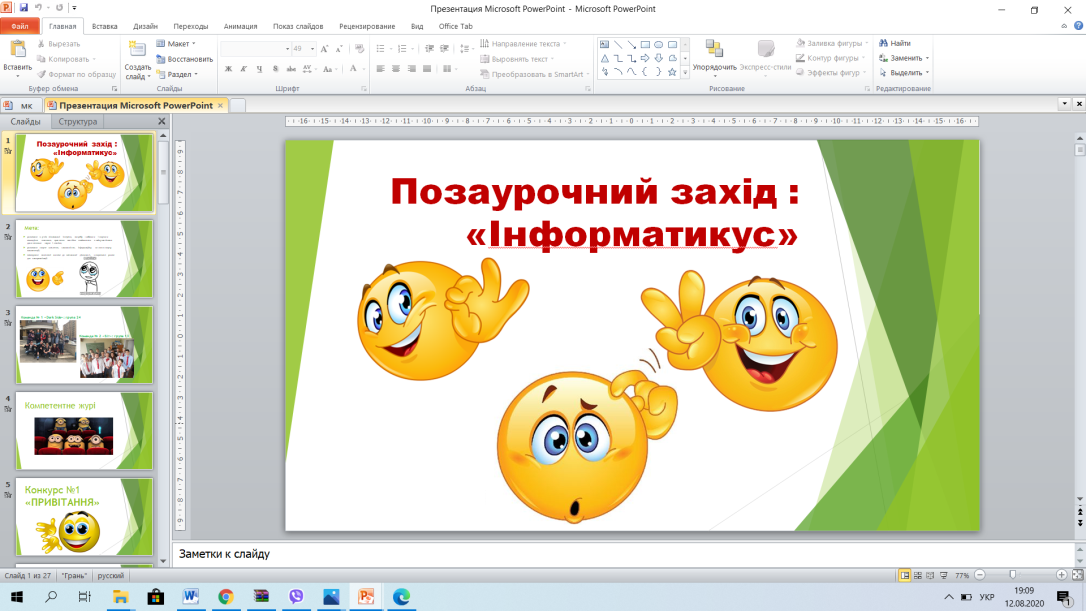 Тип позаурочного заходу: Інтерактивна Web- граТема: «Інформатикус»Мета:Виховна:Виховання роботи в колективі Виховання відповідальності, організованості, раціональності, практичностіРозвивальна:Розвиток творчої уяви, пізнавальних інтересів, логічного мислення, концентрації уваги, пам’яті, логічного мисленняНавчальна:Ознайомлення учнів з сучасними інтерактивними технологіями, поглиблення та закріплення професійних знань та умінь, узагальнення знань учнів з пройдених тем, розширити світогляд учнів в галузі інформаційних технологійПрофорієнтаційна:Формування інтересу до обраної професії,  бажання до саморозвитку у галузі інформаційних технологійФорми, методи, прийоми: Ігрові, навчальні, комунікативні конкурси з елементами групової роботиМетодичне, дидактичне та технічне забезпечення: Інтерактивні картки – завдання, ПК, сенсорний екранМіжпредметні зв`язки: Операційні системи, Інформатика, Інформаційні технології, Обробка інформаціїЕпіграф: Учітеся, брати мої, думайте, читайте.Т. ШевченкоХІД ПОЗАУРОЧНОГО ЗАХОДУІ. Організаційний момент (5 хв.)1.1. Привітання1.2. Вступне слово викладачаІІ. Момент актуалізації уваги аудиторії (5 хв.)2.1. Оголошення теми і мети позаурочного заходу 2.2. Оголошення епіграфуІІІ. Основна частинаУчні розбиваються на 2 команди:5 учнів приймають участь в інтерактивній грі, а 5 учнів виконують практичні завдання, за які отримують додаткові бонуси, при умові, що завдання виконано. В кінці гри учні однієї команди можуть об’єднати свої бали і отримати заохочувальний приз за найбільшу кількість балів.Основний склад команди:_______________________________________________________________Додатковий склад команди:1 конкурс: Кросворд – час 5 хв. (одна вірна відповідь – 1 бал)2 конкурс: Набір тексту – час 10 хв (більша кількість набраних символів з тексту без помилок – 10 балів)3 конкурс: Графіка – час 10 хв. малюють в текстовому редакторі малюнок (1 бал на елемент)4 конкурс: Ребус – час 10 хв. (одна вірна відповідь – 1 бал)5 конкурс: Вгадай слово – час 3 хв. (одна вірна відповідь – 1 бал)6 конкурс: «Впізнай прислів’я» – час 4  хв. (одна вірна відповідь – 1 бал)7 конкурс: Пазли – час 5 хв. (вірна відповідь 10 балів)8 конкурс: Прочитай діаграму (вірна відповідь 1 бал)9 конкурс: Знайди помилку в тексті (вірна відповідь 1 бал)10 конкурс: Побудуй діаграму (вірна діаграма 2 бали)11 конкурс: Побудуй таблицю (1 елемент – 1 бал)IV. Заключна частина: Підведення підсумків, підрахунок балів, визначення переможців Використані ресурси:https://learningapps.org/myapps.php1 конкурс: Презентація команд (5 балів)2 конкурс: «Поняття операційної системи» (92 бали)Учні по черзі обирають категорію, виконують задання та заробляють бали 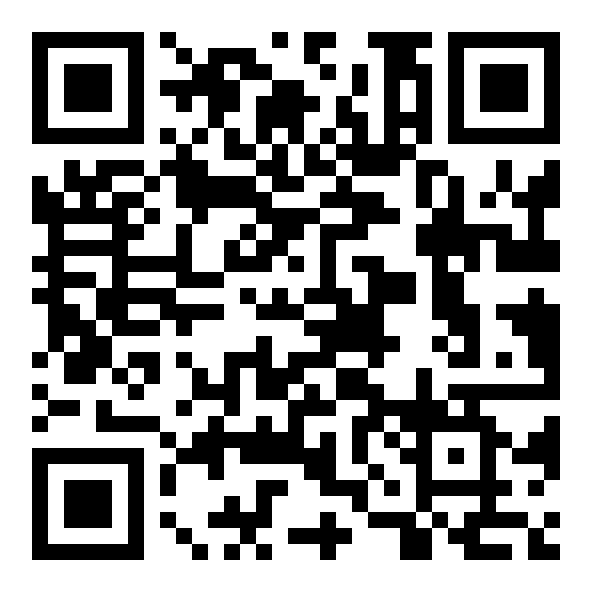 3 конкурс: 3.1. «Встанови відповідність» (10 балів) 3.2. «Встанови відповідність» (10 балів)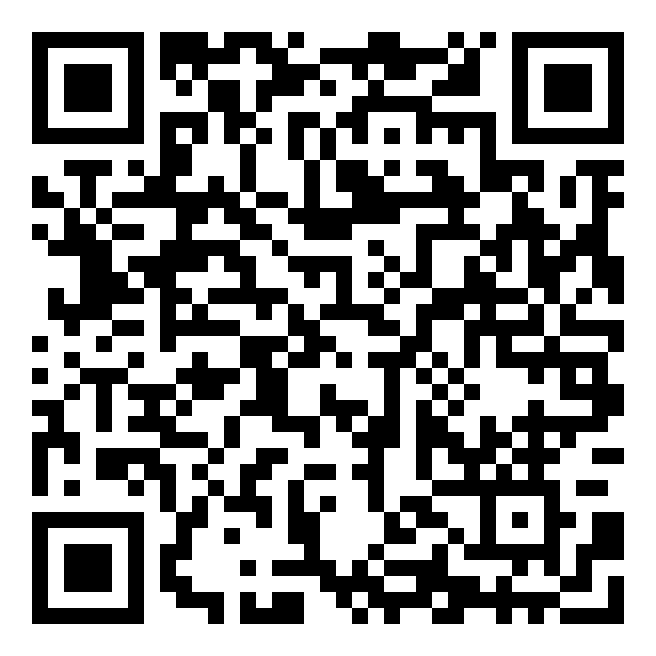 4 конкурс: 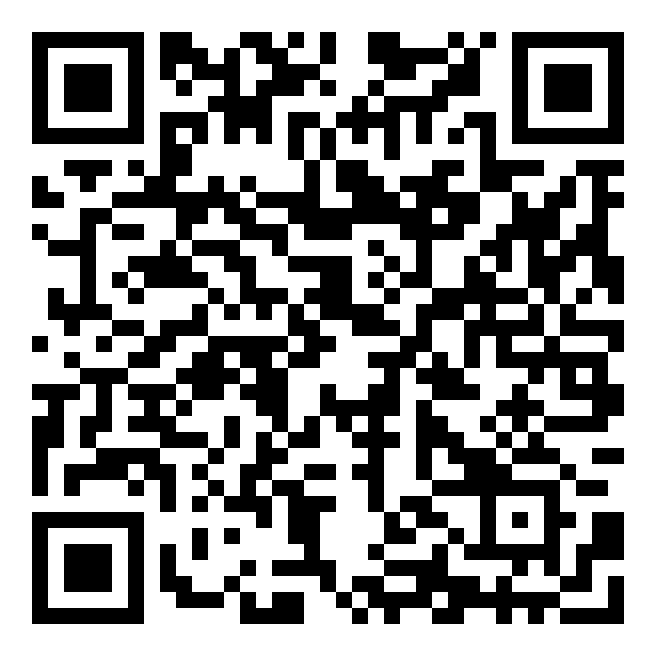 4.1. «Знайди слова» (10 балів) час 2 хвил. 4.1. «Знайди слова» (10 балів) час 2 хвил.5 конкурс: 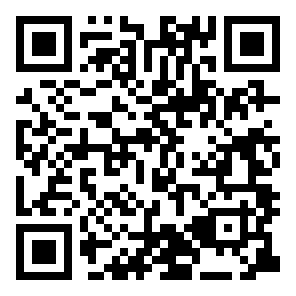 5.1. «Робочий стіл» (12 балів) 5.2. «Перегони» (12 балів) 6 конкурс: 6.1. «Робочий стіл» (12 балів) 6.2. «Перегони» (12 балів) 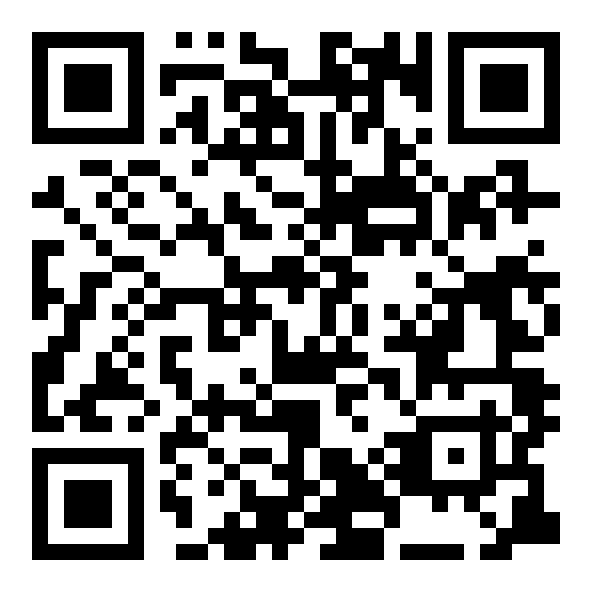 7 конкурс: 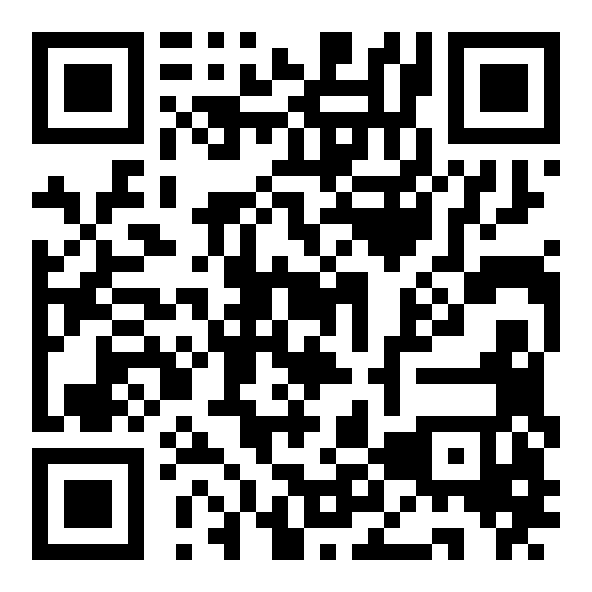 7.1. «Комбінація клавіш» (7 балів) 7.2. «Списки і символи» (7 балів) 8 конкурс: Вставте пропущені слова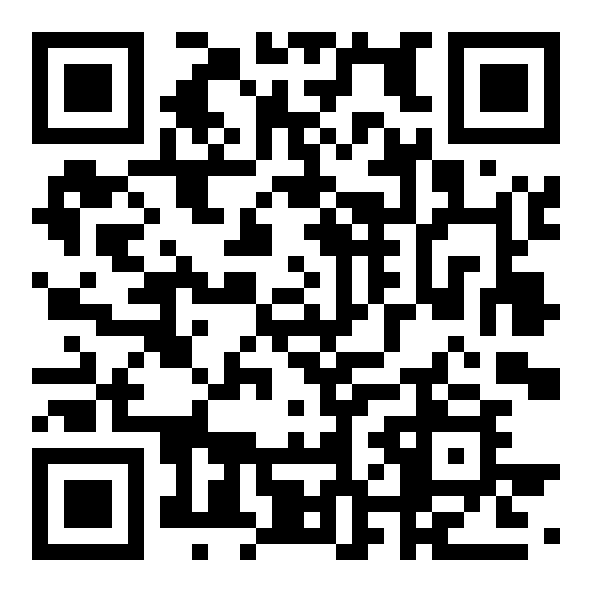 8.1. «Таблиці» (7 балів) 8.2. «Правила введення тексту» (7 балів) 9 конкурс: Робота з формулами Excel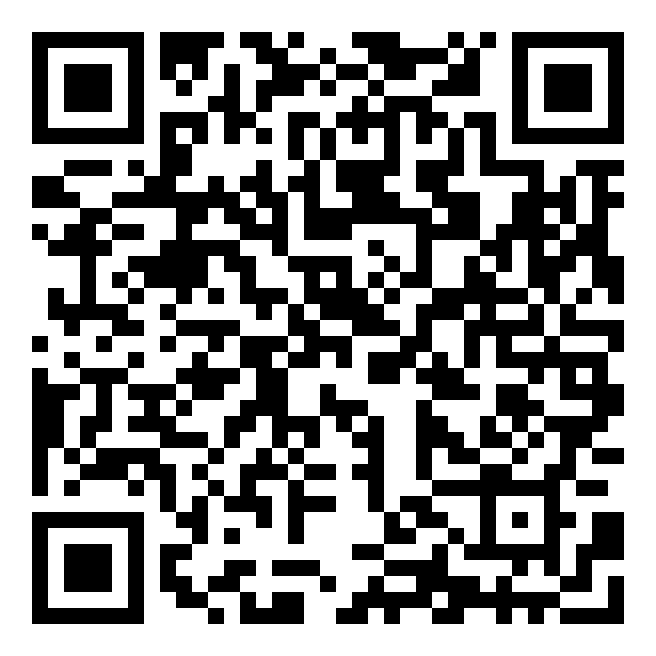 9.1. «Розрахуй. Вільна відповідь» (8 балів) 9.2. «Формули Excel. Обери відповідь» (8 балів) 10 конкурс: ребуси. Вірна відповідь 1 бал, 8 ребусів – час виконання 2 хв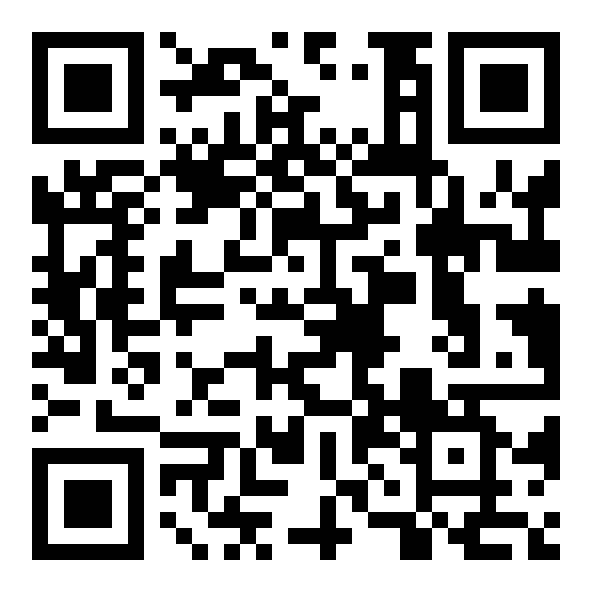 (писать з клавіатури)Верхній ряд: автозаповнення, максимум, маркер, мінімумНижній ряд: помилка, сума, формула, функція 